図書の予約方法　＊貸出中でなくても予約可です　OPAC（http://jisvr02.nvlu.ac.jp/mylimedio/top.do）で検索して図書が見つかったら、その図書の詳細画面から、以下の方法で予約がかけられます。　予約した図書は、入館手続きせずにカウンター横から借りることができます。  予約は１週間でタイムアウトするので、登校する日をお忘れなく。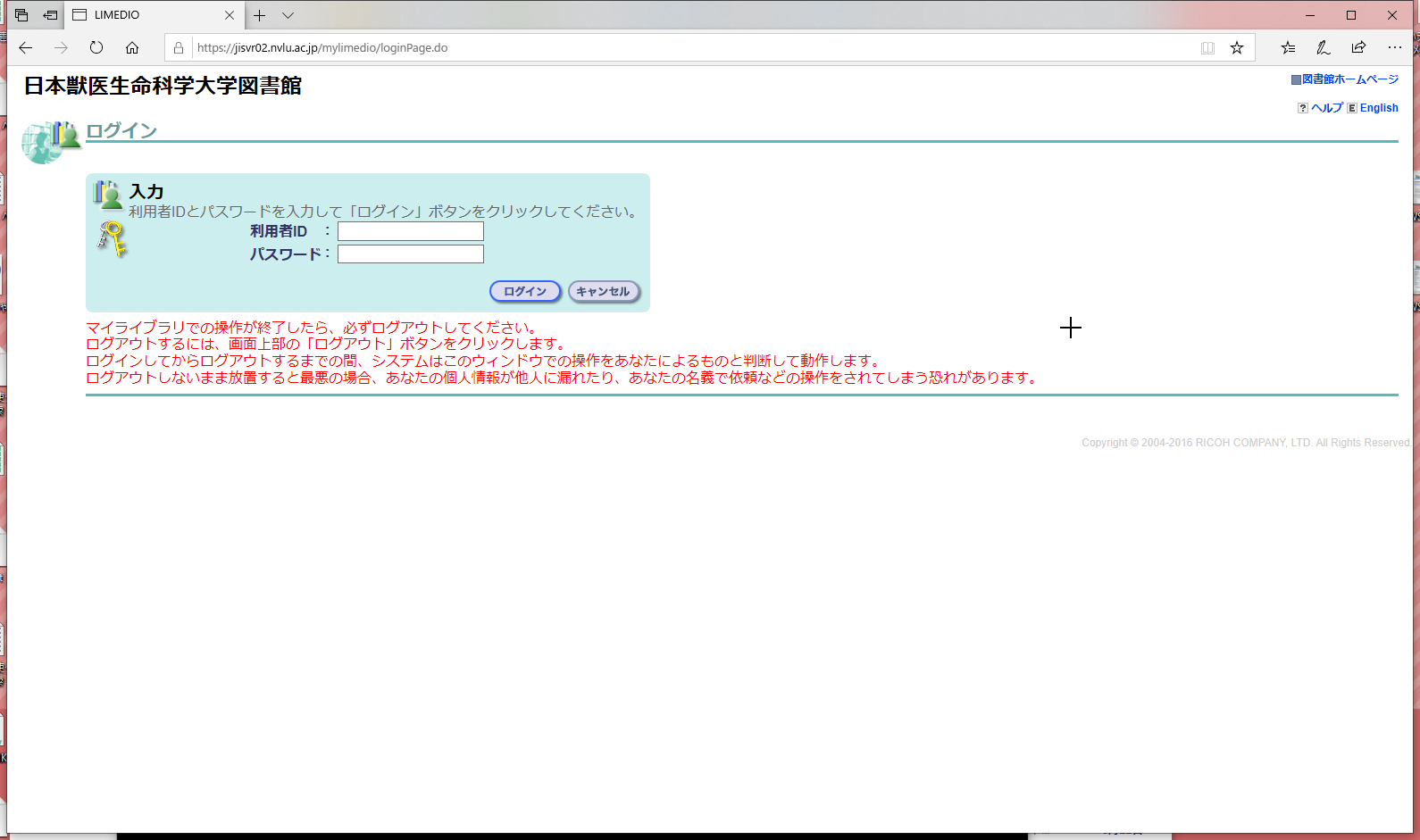 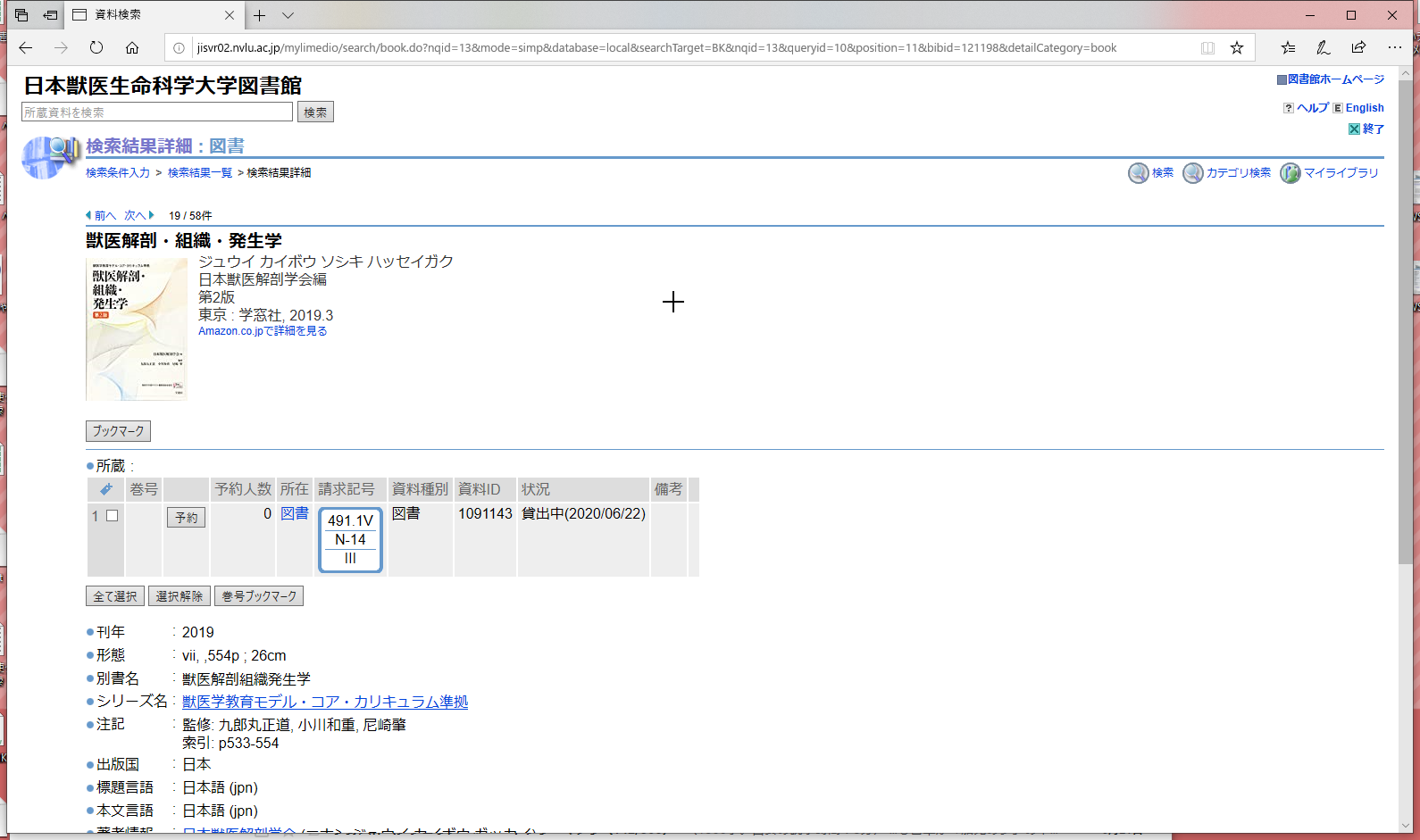 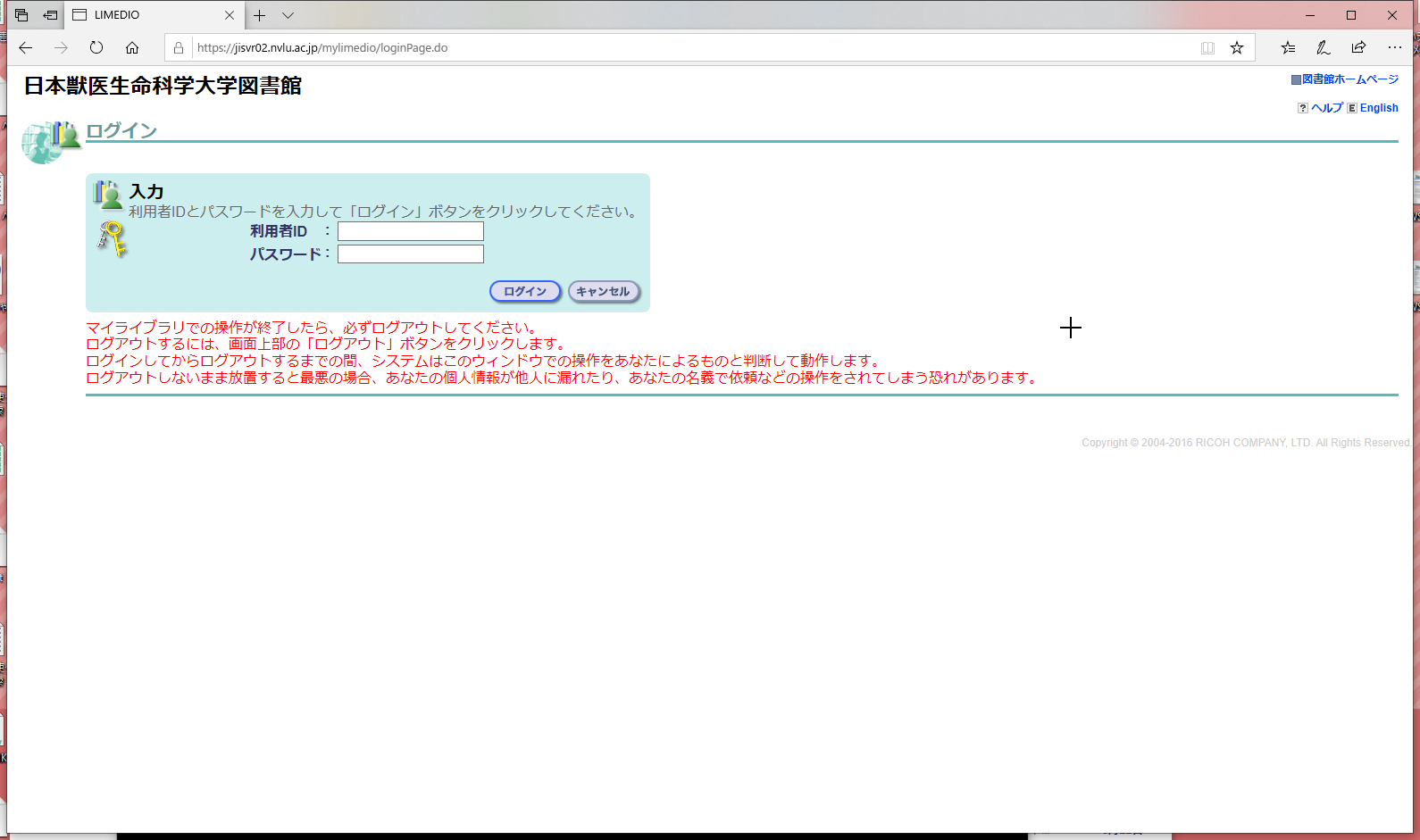 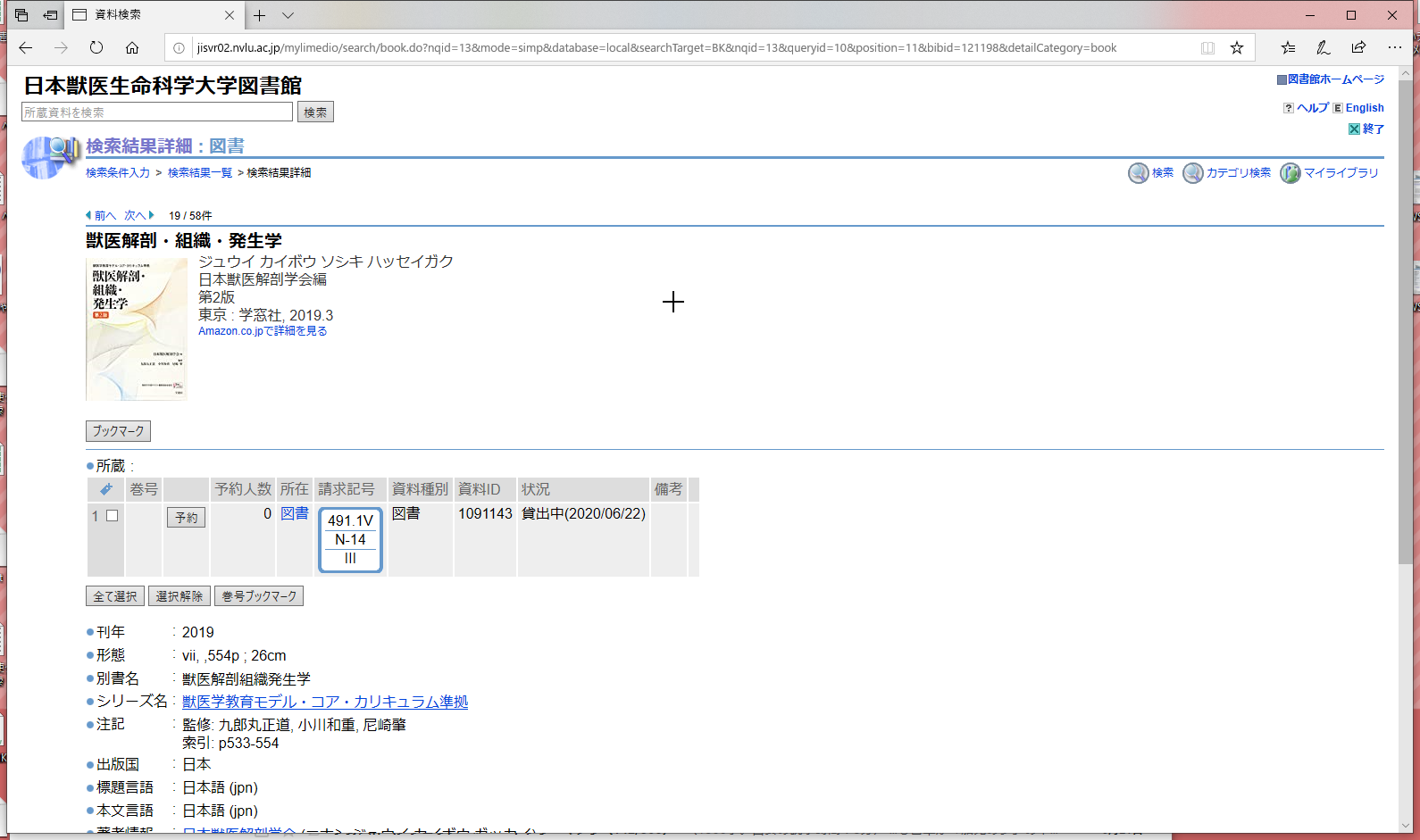 